Directions to Pleasant View Christian School160 Hicks Edgen Rd., Pleasant View, TNFrom the South (Nashville):-Take I-24W towards Clarksville – travel 25 miles from downtown-Take exit 24 for Tennessee 49 toward Springfield/Ashland City – travel .3 miles-Turn left onto TN-49 – travel 1.7 miles-Turn left onto Main St – travel .1 miles-Take the 1st right onto Hicks Edgen Rd -The soccer field will be on your right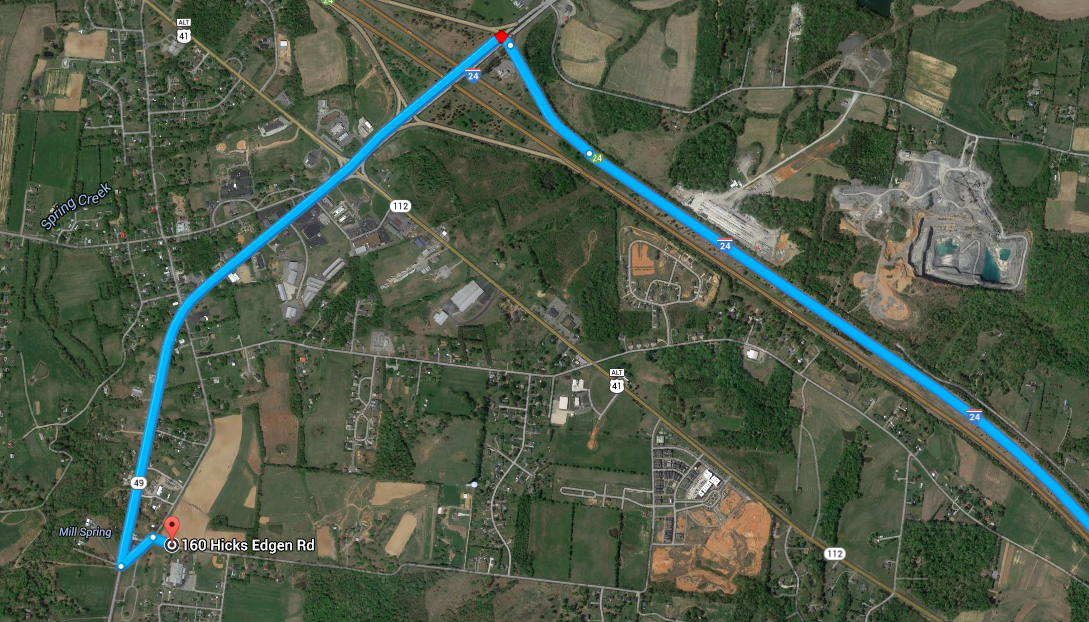 